«Ең төмен резервтік талаптар туралы қағидаларды бекіту туралы» Қазақстан Республикасы Ұлттық Банкі Басқармасының 2019 жылғы 29 қарашадағы № 229 қаулысына өзгерістер енгізу туралы«Қазақстан Республикасының Ұлттық Банкі туралы» 1995 жылғы 
30 наурыздағы, «Мемлекеттік статистика туралы» 2010 жылғы 19 наурыздағы Қазақстан Республикасының заңдарына сәйкес Қазақстан Республикасы Ұлттық Банкінің Басқармасы ҚАУЛЫ ЕТЕДІ:1. «Ең төмен резервтік талаптар туралы қағидаларды бекіту туралы» Қазақстан Республикасы Ұлттық Банкі Басқармасының 2019 жылғы 
29 қарашадағы № 229 қаулысына (Нормативтік құқықтық актілерді мемлекеттік тіркеу тізілімінде № 19679 болып тіркелген, 2019 жылғы 
9 желтоқсанда Қазақстан Республикасы нормативтік құқықтық актілерінің эталондық бақылау банкінде жарияланған) мынадай өзгеріс енгізілсін:көрсетілген қаулымен бекітілген Ең төмен резервтік талаптар туралы қағидаларда:1-тармақ мынадай редакцияда жазылсын: «1. Осы Ең төмен резервтік талаптар туралы қағидалар (бұдан әрі – Қағидалар) «Қазақстан Республикасының Ұлттық Банкі туралы» 1995 жылғы 30 наурыздағы, «Мемлекеттік статистика туралы» 2010 жылғы 19 наурыздағы Қазақстан Республикасының заңдарына сәйкес әзірленді және екінші деңгейдегі банктердің және бейрезидент банктер филиалдарының (бұдан әрі – банк) ең төмен резервтік талаптарды есептеу үшін қабылданатын міндеттемелерінің құрылымын, ең төмен резервтік талаптарды есептеу, ең төмен резервтік талаптарды орындау, ең төмен резервтік талаптарды резервтеу және олардың орындалуын бақылауды жүзеге асыру тәртібін айқындайды.»;4-қосымша осы қаулыға қосымшаға сәйкес редакцияда жазылсын.2. Ақша-кредит саясаты департаменті (Шаймарданов Ж.Н.) Қазақстан Республикасының заңнамасында белгіленген тәртіппен:1) Заң департаментімен (Қасенов А.С.) бірлесіп осы қаулыны Қазақстан Республикасының Әділет министрлігінде мемлекеттік тіркеуді;2) осы қаулыны ресми жарияланғаннан кейін Қазақстан Республикасы Ұлттық Банкінің ресми интернет-ресурсына орналастыруды;3) осы қаулы мемлекеттік тіркелгеннен кейін он жұмыс күні ішінде Заң департаментіне осы қаулының осы тармағының 2) тармақшасында және
3-тармағында көзделген іс-шаралардың орындалуы туралы мәліметтерді ұсынуды қамтамасыз етсін.3. Ақпарат және коммуникациялар департаменті – Қазақстан Республикасы Ұлттық Банктің баспасөз қызметі (Адамбаева Ә.Р.) осы қаулы мемлекеттік тіркелгеннен кейін күнтізбелік он күн ішінде оның көшірмесін мерзімді баспасөз басылымдарында ресми жариялауға жіберуді қамтамасыз етсін.4. Осы қаулының орындалуын бақылау Қазақстан Республикасының Ұлттық Банкі Төрағасының орынбасары 
А.М. Баймағамбетовке жүктелсін.5. Осы қаулы ресми жариялануға тиіс және 2020 жылғы 29 желтоқсаннан бастап қолданысқа енгізіледі.«КЕЛІСІЛДІ»Қазақстан Республикасы Ұлттық экономика министрлігініңСтатистика комитеті  ҚаулығақосымшаЕң төмен резервтік талаптар туралы қағидаларға4-қосымшаӘкімшілік деректерді жинауға арналған нысанҰсынылады: Қазақстан Республикасының Ұлттық БанкінеӘкімшілік деректердің нысаны www.nationalbank.kz интернет-ресурсында орналастырылғанЕң төмен резервтік талаптарды орындау туралы ақпаратӘкімшілік деректер нысанының индексі: ЕРТКезеңділігі: әр күнтізбелік 28 (жиырма сегіз) күнЕсепті кезең: 20__ жылғы «______» ____________ жағдай бойыншаҰсынатын тұлғалар тобы: екінші деңгейдегі банктер, бейрезидент банктер филиалдарыҰсыну мерзімі: екінші деңгейдегі банктің, бейрезидент банк филиалының резервтік активтерді қалыптастыру кезеңінің соңғы күнінен кейінгі оныншы жұмыс күнінен кешіктірмей.мың теңгеменкестенің жалғасы:Екінші деңгейдегі банктің, бейрезидент банк филиалының  атауы ______________________ Мекенжайы _____________________Телефоны _________________________________________________________Электрондық пошта мекенжайы ______________________________________Жауапты орындаушы ___________________________ ____________________                                    тегі, аты, әкесінің аты (бар болса)             телефоныБас бухгалтер (ол болмаған кезеңде - лауазымдық міндетіне қол қоюкіретін қызметкер)_________________________________ ____________________ тегі, аты, әкесінің аты (бар болса)                 қолы, телефоныБасшы немесе ол есепке қол қоюға уәкілеттік берген тұлға_________________________________ ____________________   тегі, аты, әкесінің аты (бар болса)               қолы, телефоныКүні 20__ жылғы «____» ______________Ескертпе:n1 - екінші деңгейдегі банктің, бейрезидент банк филиалының   ұлттық валютадағы қысқа мерзімді міндеттемелері бойынша ең төмен резервтік талаптардың нормативіn2 - екінші деңгейдегі банктің, бейрезидент банк филиалының ұлттық валютадағы ұзақ мерзімді міндеттемелері бойынша ең төмен резервтік талаптардың нормативіn3 - екінші деңгейдегі банктің, бейрезидент банк филиалының шетел валютасындағы қысқа мерзімді міндеттемелері бойынша ең төмен резервтік талаптардың нормативіn4 - екінші деңгейдегі банктің, бейрезидент банк филиалының шетел валютасындағы ұзақ мерзімді міндеттемелері бойынша ең төмен резервтік талаптардың нормативіӘкімшілік деректерді жинауға арналған нысанғақосымшаӘкімшілік деректер нысанын толтыру бойынша түсіндірме«Ең төмен резервтік талаптарды орындау туралы ақпарат» (индекс: ЕРТ, кезеңділігі: әр күнтізбелік 28 (жиырма сегіз) күн)1-тарау. Жалпы ережелер1. Осы түсіндірме (бұдан әрі - Түсіндірме) «Ең төмен резервтік талаптарды орындау туралы ақпарат» әкімшілік деректерді жинауға арналған нысанды (бұдан әрі - Нысан) толтыру бойынша бірыңғай талаптарды айқындайды.2. Нысан «Қазақстан Республикасының Ұлттық Банкі туралы» 1995 жылғы 30 наурыздағы Қазақстан Республикасы Заңының 32-бабына сәйкес әзірленді.3. Нысанды екінші деңгейдегі банк, бейрезидент банк филиалы әр 28 (жиырма сегіз) күн сайын толтырады және Қазақстан Республикасының Ұлттық Банкіне екінші деңгейдегі банктің, бейрезидент банк филиалының резервтік активтерді қалыптастыру кезеңінің соңғы күнінен кейінгі оныншы жұмыс күнінен кешіктірмей мерзімде ұсынады.4. Нысанға бірінші басшы немесе ол қол қоюға уәкілеттік берген адам, екінші деңгейдегі банктің, бейрезидент банк филиалының бас бухгалтері (ол болмаған кезеңде - лауазымдық міндетіне қол қою кіретін қызметкер), екінші деңгейдегі банктің, бейрезидент банк филиалының жауапты орындаушысы қол қояды.2-тарау. Нысанды толтыру бойынша түсіндірме5. Нысанда екінші деңгейдегі банктің, бейрезидент банк филиалының ең төмен резервтік талаптарды есептеу үшін қабылданатын міндеттемелері бойынша орташа шамалар және ең төмен резервтік талаптарды айқындау кезеңіндегі ең төмен резервтік талаптар, резервтік активтерді қалыптастыру кезеңіндегі резервтік активтер бойынша орташа шамалар беріледі.6. 2-бағанға Қағидаларға 1-қосымшасында айқындалған тізбе бойынша екінші деңгейдегі банктің, бейрезидент банк филиалының ұлттық валютадағы қысқа мерзімді міндеттемелерді айқындау кезеңіндегі орташа алынған қалдықтар енгізіледі.7. 3-бағанға Қағидаларға 3-қосымшасында айқындалған тізбе бойынша екінші деңгейдегі банктің, бейрезидент банк филиалының ұлттық валютадағы ұзақ мерзімді міндеттемелерді айқындау кезеңіндегі орташа алынған қалдықтар енгізіледі.8. 4-бағанға Қағидаларға 1 және 2-қосымшаларында айқындалған тізбе бойынша екінші деңгейдегі банктің, бейрезидент банк филиалының шетел валютасындағы қысқа мерзімді міндеттемелерді айқындау кезеңіндегі орташа алынған қалдықтар енгізіледі.9. 5-бағанға Қағидаларға 3-қосымшасында айқындалған тізбе бойынша екінші деңгейдегі банктің, бейрезидент банк филиалының шетел валютасындағы ұзақ мерзімді міндеттемелерді айқындау кезеңіндегі орташа алынған қалдықтар енгізіледі.10. 6, 7, 8 және 9-бағандарда 2, 3, 4 және 5-бағандарда көрсетілген міндеттемелердің тиісті санаты тиісінше бекітілген нормативке көбейтіледі.11. 10-бағанда 6, 7, 8 және 9-бағандар сомасы көрсетіледі.12. 12-бағанда 13 және 14-бағандар сомасынан тұратын қалыптастыру кезеңіндегі резервтік активтердің орташа шамасы көрсетіледі. Бұл ретте осы орташа шама осы кезең үшін есептелген ең төмен резервтік талаптардың мөлшерінен төмен болады.13. 13-бағанда екінші деңгейдегі банктің, бейрезидент банк филиалының Қазақстан Республикасы Ұлттық Банкіндегі корреспонденттік шоты бойынша қалыптастыру кезеңіндегі орташа алынған қалдық көрсетіледі.14. 14-бағанда айқындау кезеңіндегі ең төмен резервтік талаптардың орташа мәнінің 50 (елу) пайызынан аспайтын көлемдегі екінші деңгейдегі банктің, бейрезидент банк филиалының кассасындағы ұлттық валютамен қолма-қол ақшаны қалыптастыру кезеңіндегі орташа алынған мәні көрсетіледі.15. Нысандағы деректер Қазақстан Республикасының ұлттық валютасы - теңгемен көрсетіледі.16. Нысанды толтыру кезінде пайдаланылатын өлшем бірлігі мың теңгемен белгіленеді. Бес жүз теңгеден кем сома нөлге дейiн дөңгелектенеді, ал бес жүз теңгеге тең және одан жоғары сома мың теңгеге дейiн дөңгелектенеді.«ҚАЗАҚСТАН РЕСПУБЛИКАСЫНЫҢҰЛТТЫҚ БАНКІ»РЕСПУБЛИКАЛЫҚ МЕМЛЕКЕТТІК МЕКЕМЕСІ«ҚАЗАҚСТАН РЕСПУБЛИКАСЫНЫҢҰЛТТЫҚ БАНКІ»РЕСПУБЛИКАЛЫҚ МЕМЛЕКЕТТІК МЕКЕМЕСІ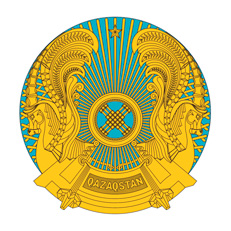 РЕСПУБЛИКАНСКОЕ ГОСУДАРСТВЕННОЕ УЧРЕЖДЕНИЕ«НАЦИОНАЛЬНЫЙ БАНКРЕСПУБЛИКИ КАЗАХСТАН»РЕСПУБЛИКАНСКОЕ ГОСУДАРСТВЕННОЕ УЧРЕЖДЕНИЕ«НАЦИОНАЛЬНЫЙ БАНКРЕСПУБЛИКИ КАЗАХСТАН»БАСҚАРМАСЫНЫҢ
ҚАУЛЫСЫ2020 жылғы 30 қарашаНұр-Сұлтан қаласыБАСҚАРМАСЫНЫҢ
ҚАУЛЫСЫ2020 жылғы 30 қарашаНұр-Сұлтан қаласыПОСТАНОВЛЕНИЕПРАВЛЕНИЯ№ 135город Нур-СултанПОСТАНОВЛЕНИЕПРАВЛЕНИЯ№ 135город Нур-СултанҰлттық Банк ТөрағасыЕ. ДосаевЕң төмен резервтік талаптарды айқындау кезеңі__________ - __________Резервтік активтерді қалыптастыру кезеңі__________ - __________Ең төмен резервтік талаптарды айқындау кезеңіЕкінші деңгейдегі банктің, бейрезидент банк филиалының  ұлттық валютадағы міндеттемелеріЕкінші деңгейдегі банктің, бейрезидент банк филиалының  ұлттық валютадағы міндеттемелеріЕкінші деңгейдегі банктің, бейрезидент банк филиалының шетел валютасындағы міндеттемелеріЕкінші деңгейдегі банктің, бейрезидент банк филиалының шетел валютасындағы міндеттемелеріҰлттық валютадағы міндеттемелер бойынша ең төмен резервтік талаптарҰлттық валютадағы міндеттемелер бойынша ең төмен резервтік талаптарШетел валютасындағы міндеттемелер бойынша ең төмен резервтік талаптарШетел валютасындағы міндеттемелер бойынша ең төмен резервтік талаптарЕң төмен резервтік талаптарды айқындау кезеңіҚысқа мерзімдіҰзақ мерзімдіҚысқа мерзімдіҰзақ мерзімдіҚысқа мерзімдіҰзақ мерзімдіҚысқа мерзімдіҰзақ мерзімдіЕң төмен резервтік талаптарды айқындау кезеңіҚысқа мерзімдіҰзақ мерзімдіҚысқа мерзімдіҰзақ мерзімді(2)*n1(3)*n2(4)*n3(5)*n4123456789Ең төмен резервтік талаптар жиынтығыРезервтік активтерді қалыптастыру кезеңіРезервтік активтерРезервтік активтерРезервтік активтер(6)+(7)+(8)+(9)Резервтік активтерді қалыптастыру кезеңіРезервтік активтер жиынтығыҰлттық Банктің корреспонденттік шотындағы ақша қалдығы теңгеменҚолма-қол ақша теңгемен(6)+(7)+(8)+(9)Резервтік активтерді қалыптастыру кезеңі(13)+(14)Ұлттық Банктің корреспонденттік шотындағы ақша қалдығы теңгеменҚолма-қол ақша теңгемен1011121314